Рождественская ёлка в ТОС Усть-Нытва!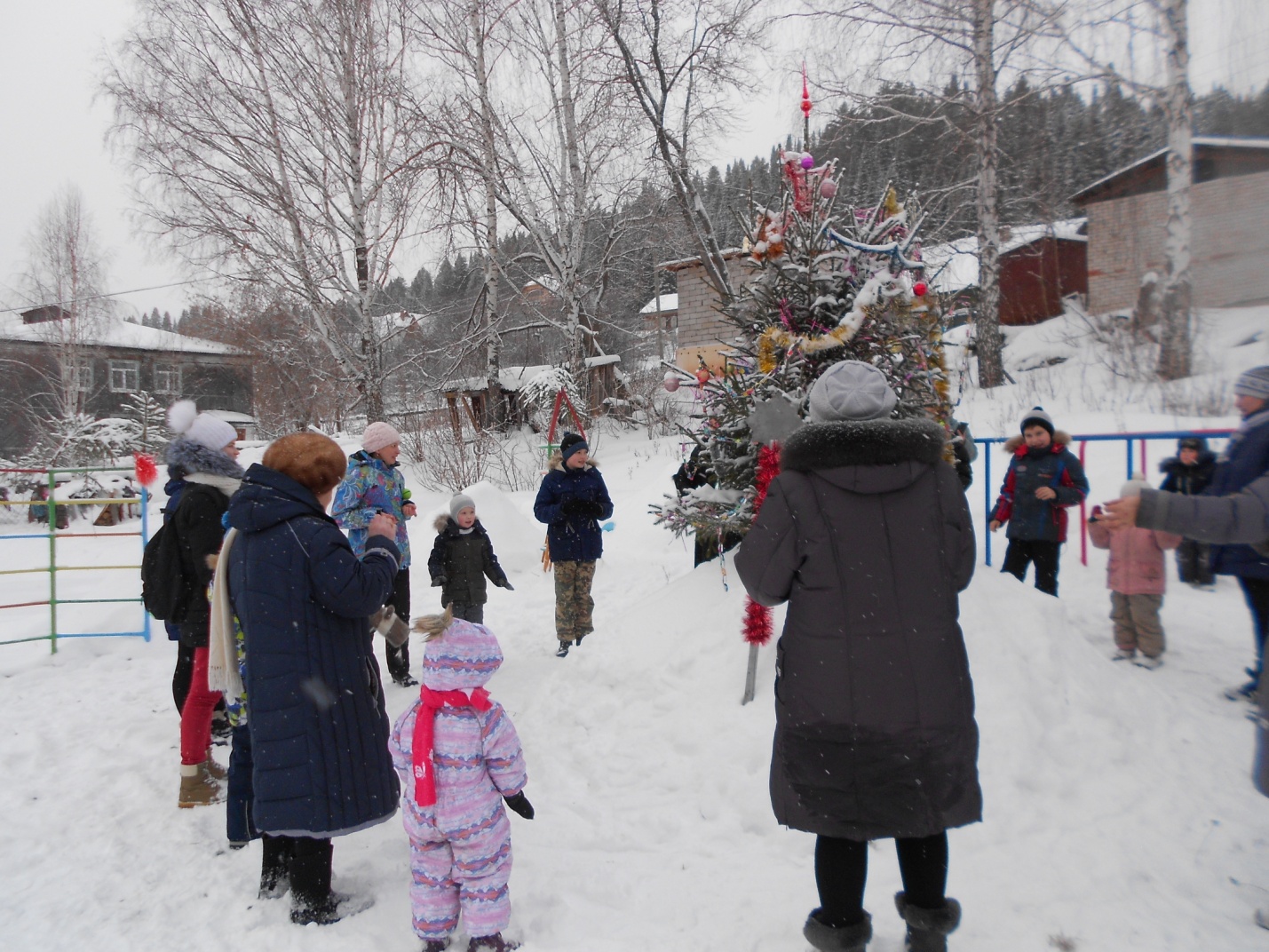 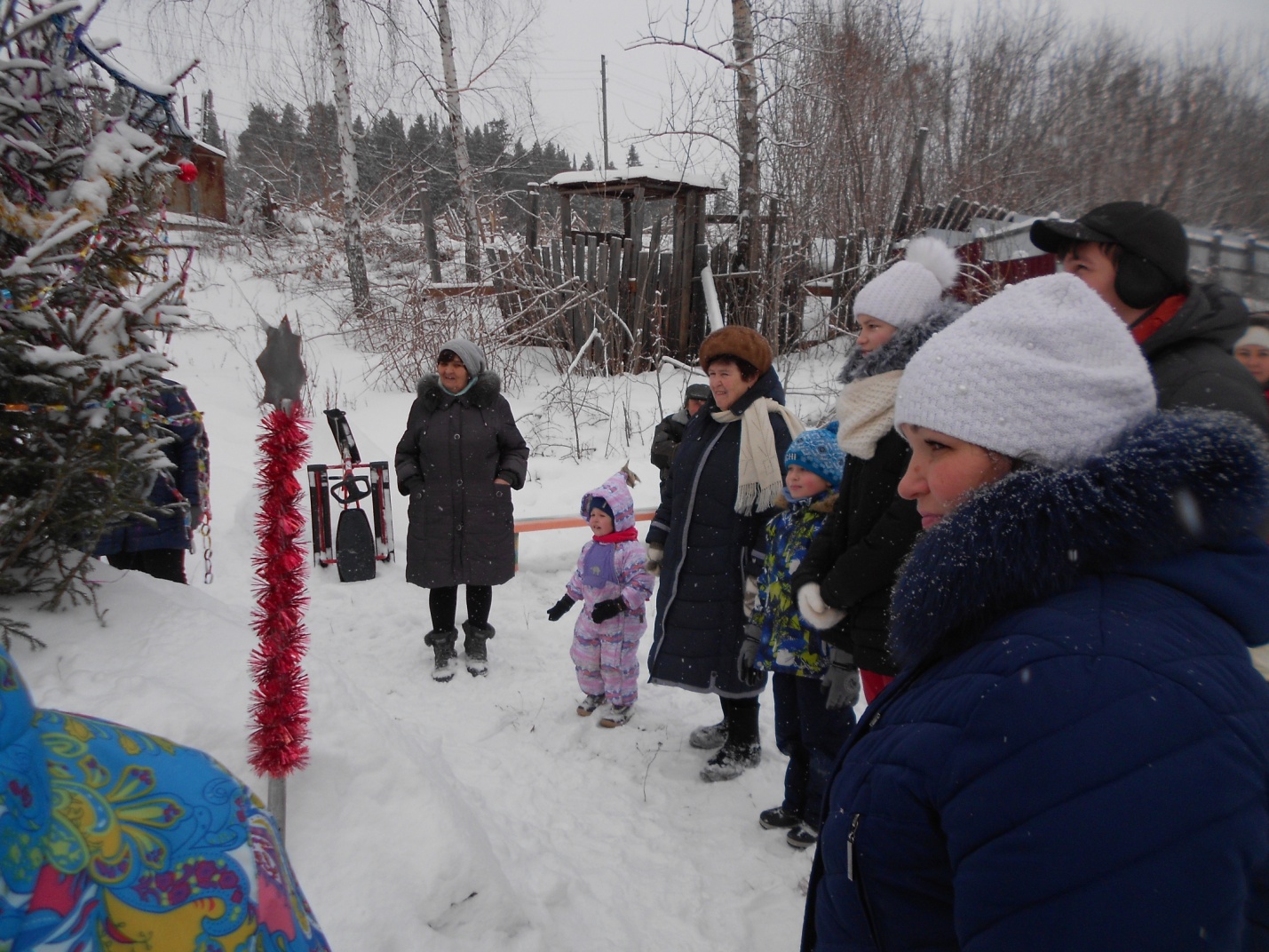 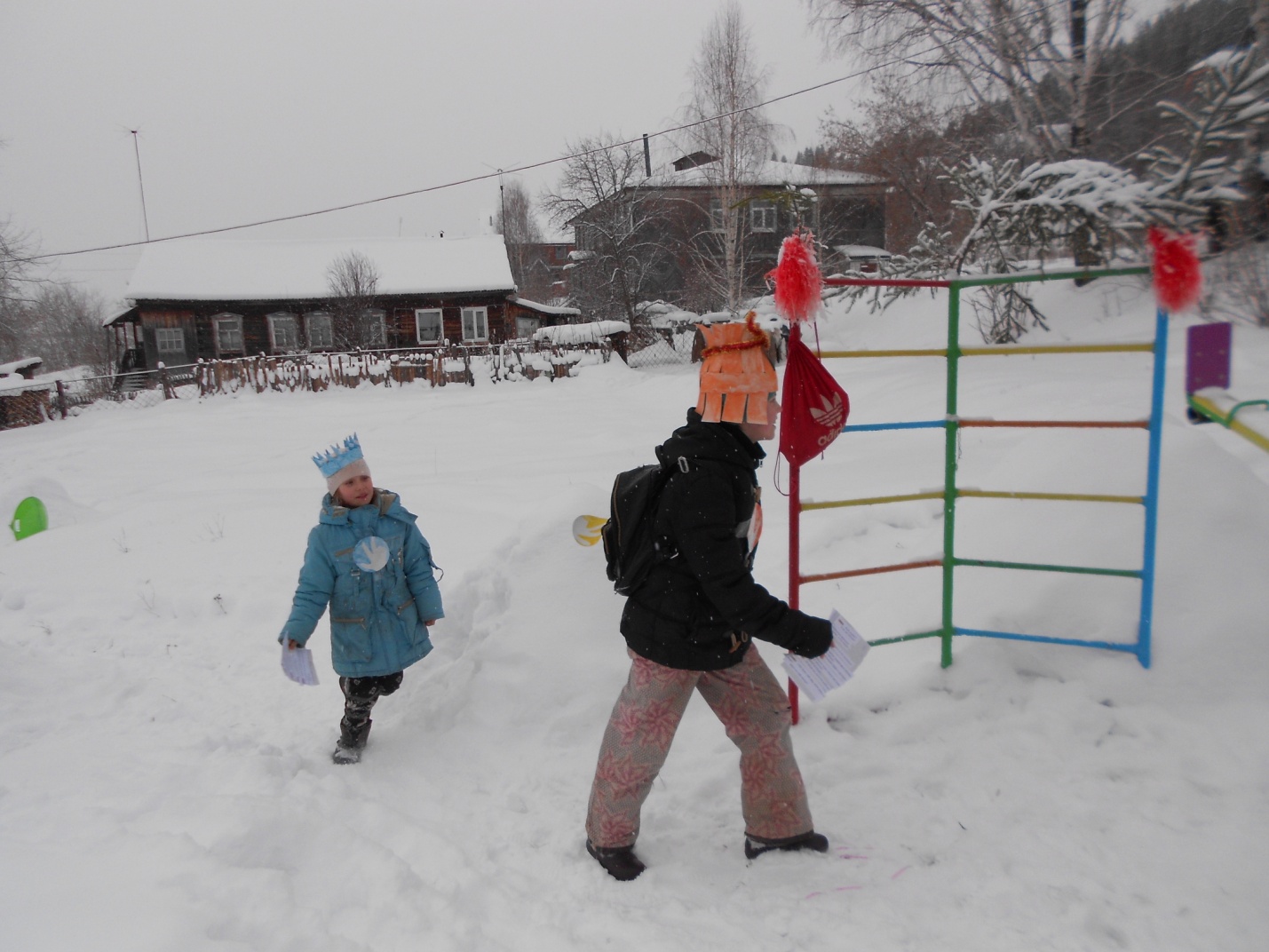 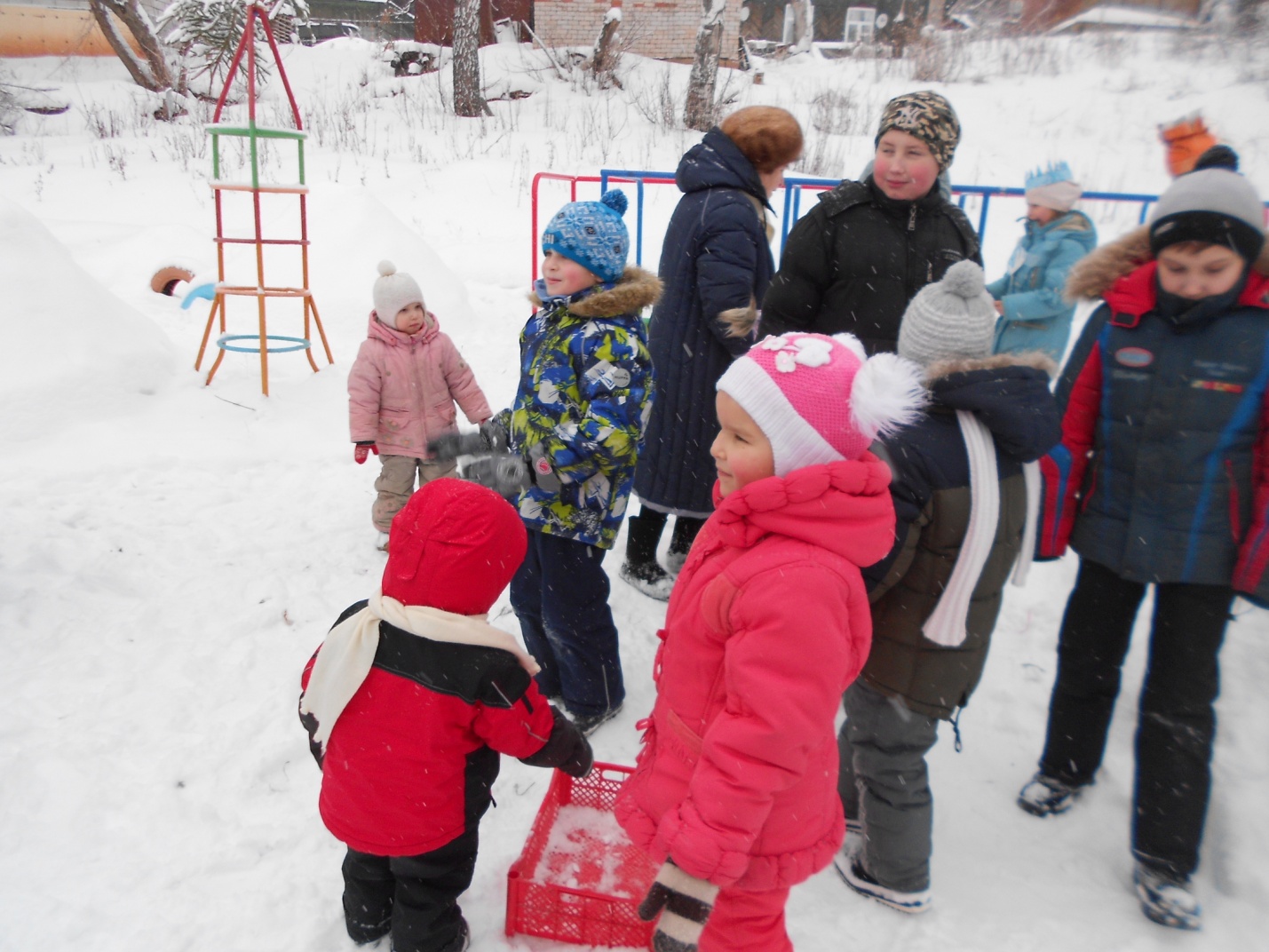 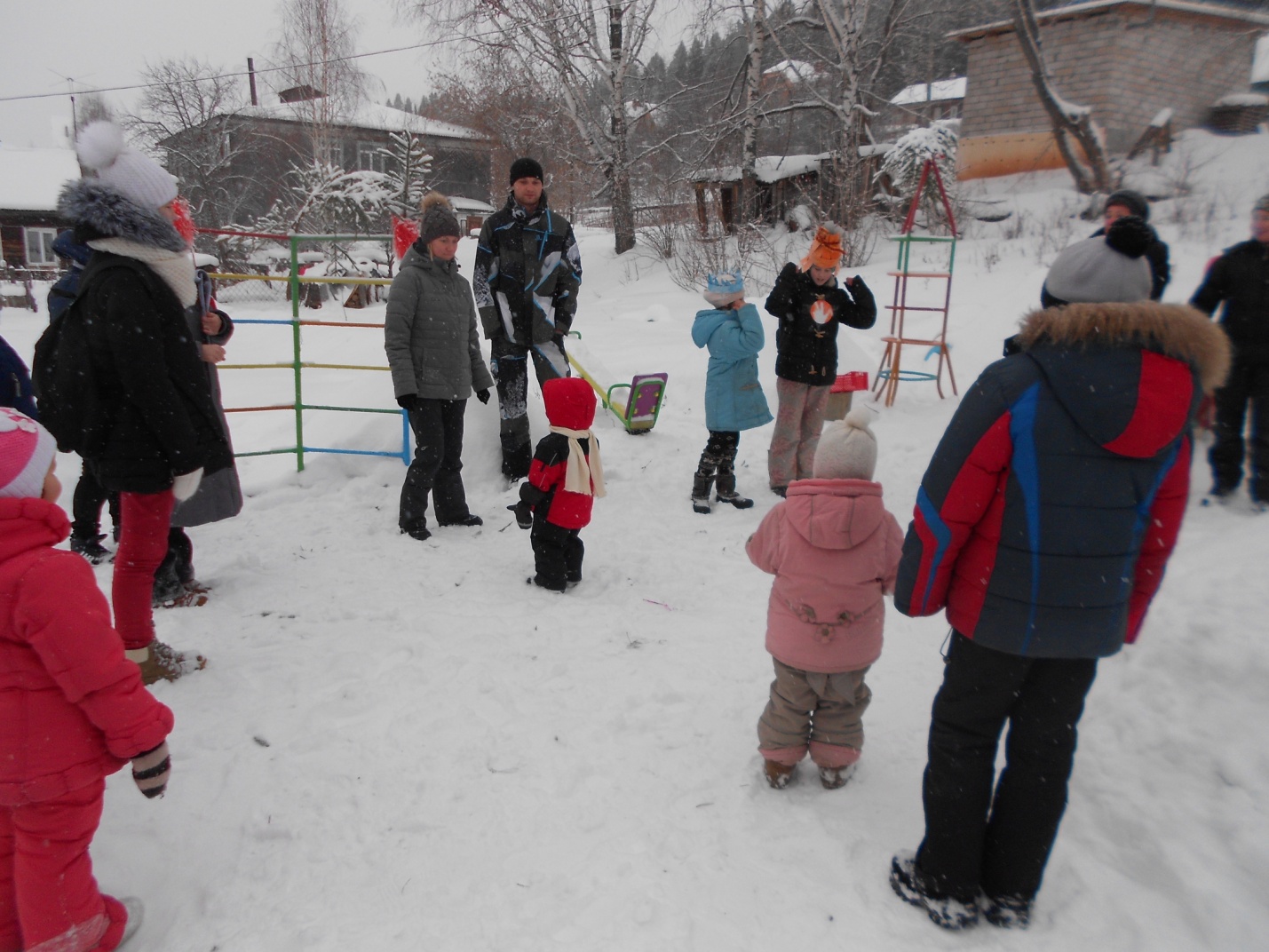 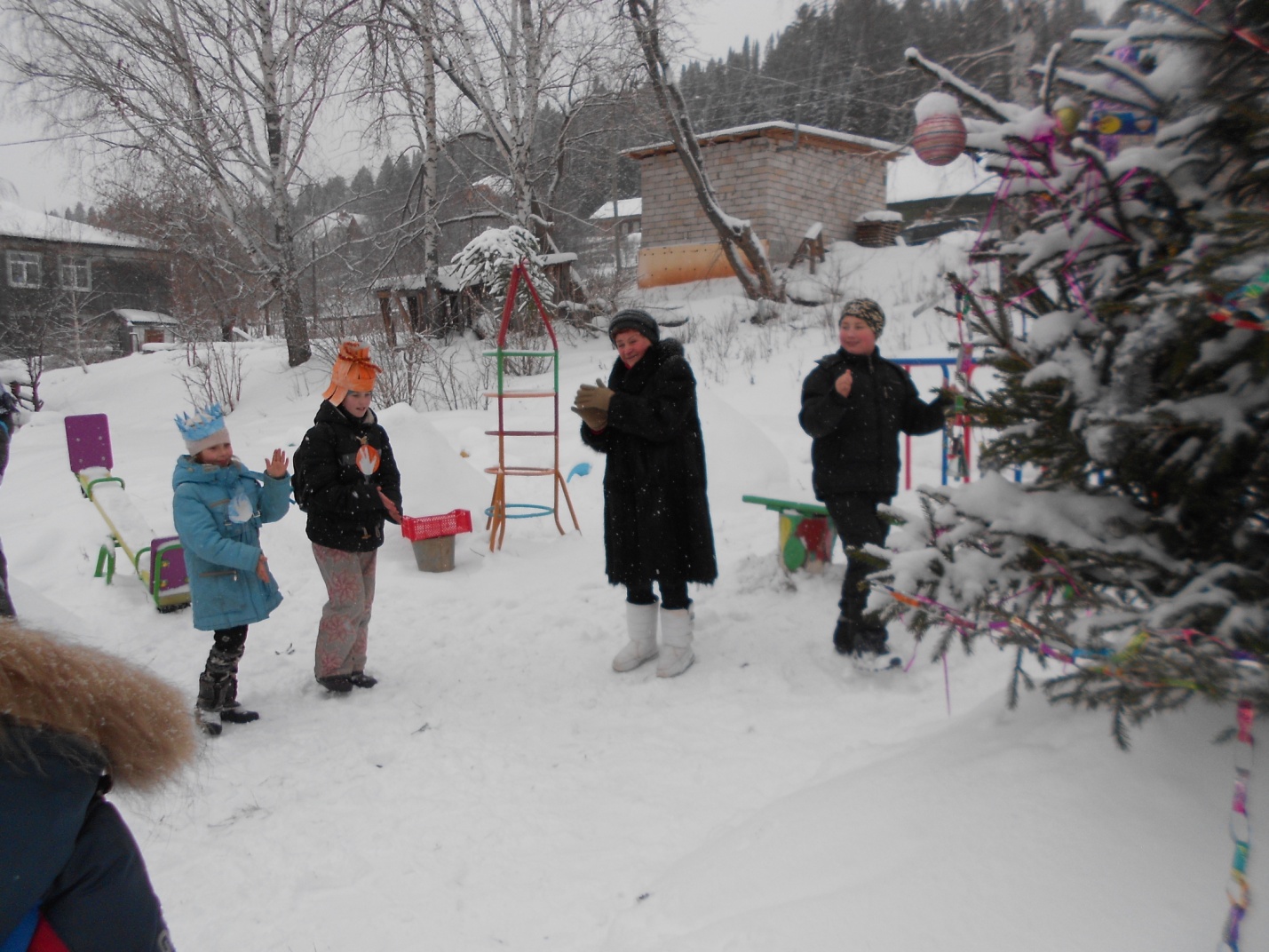 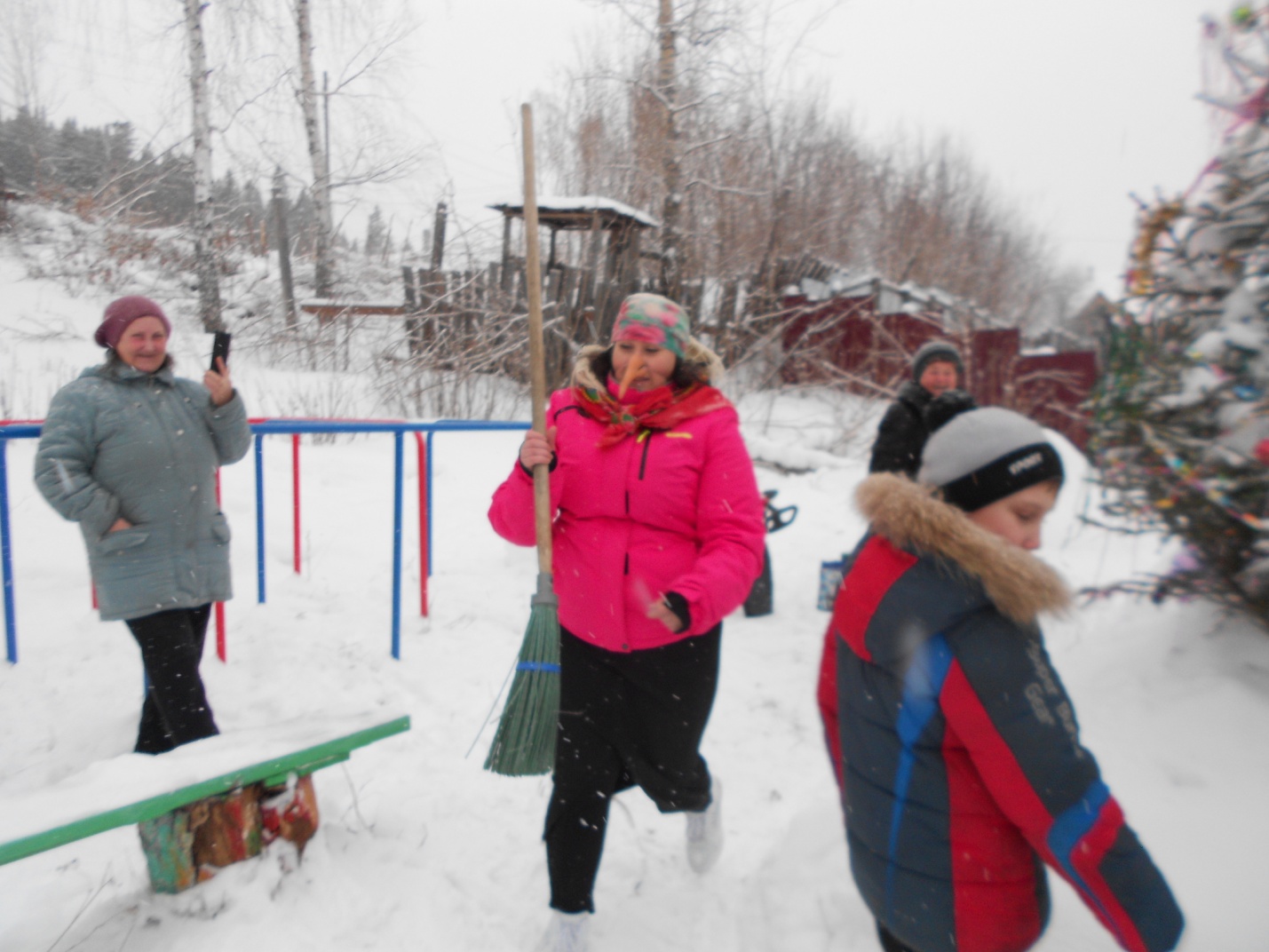 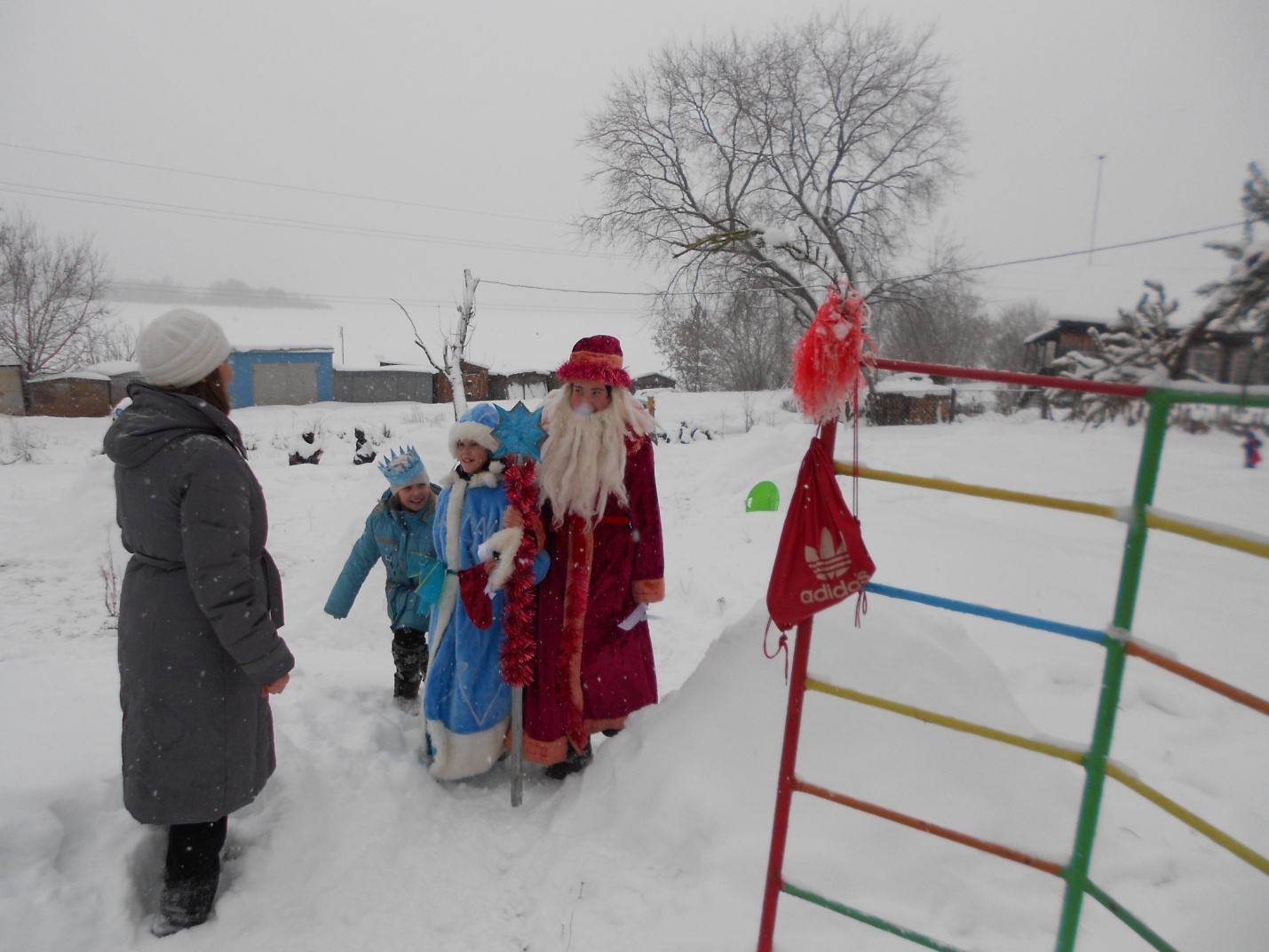 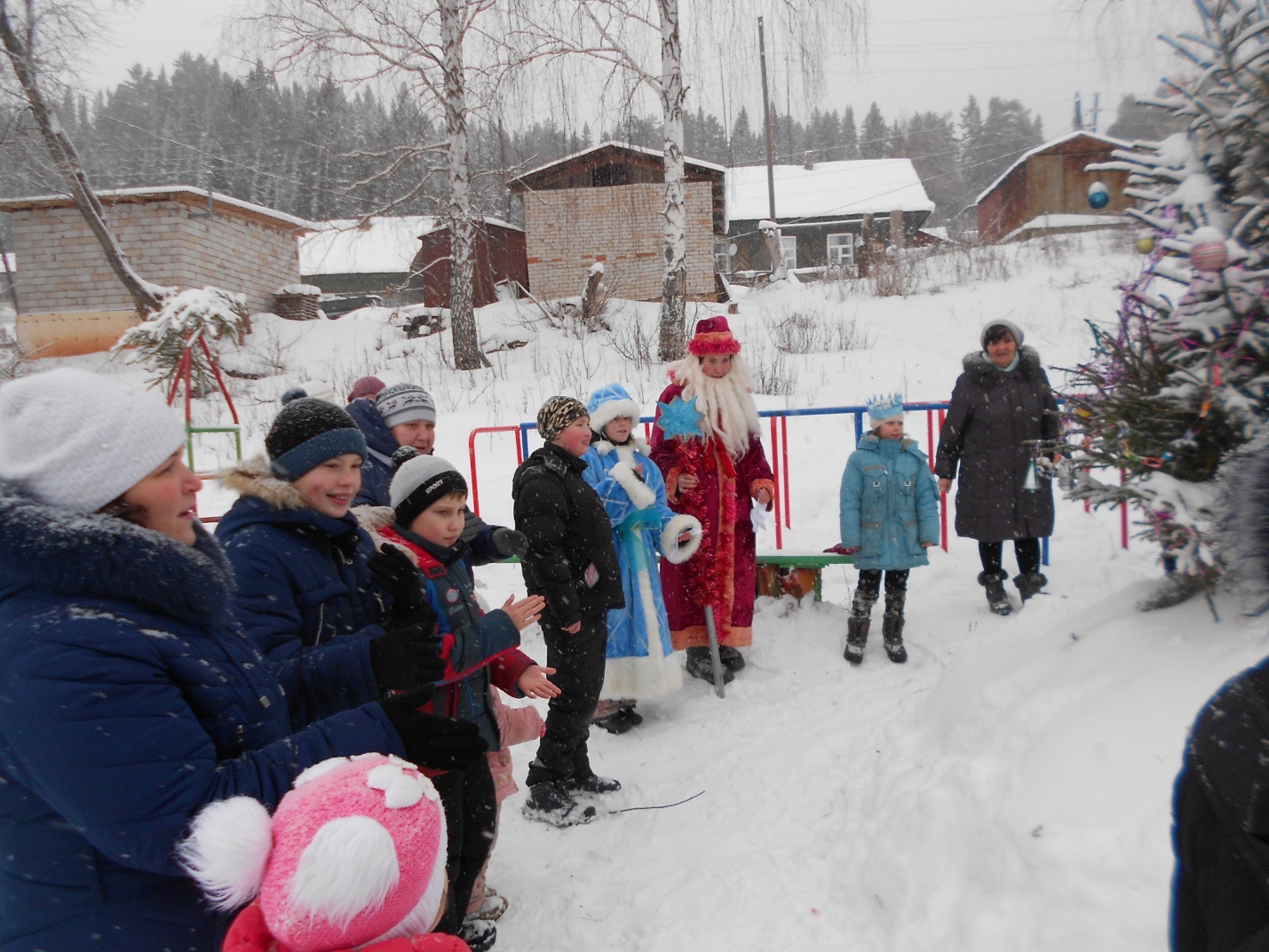 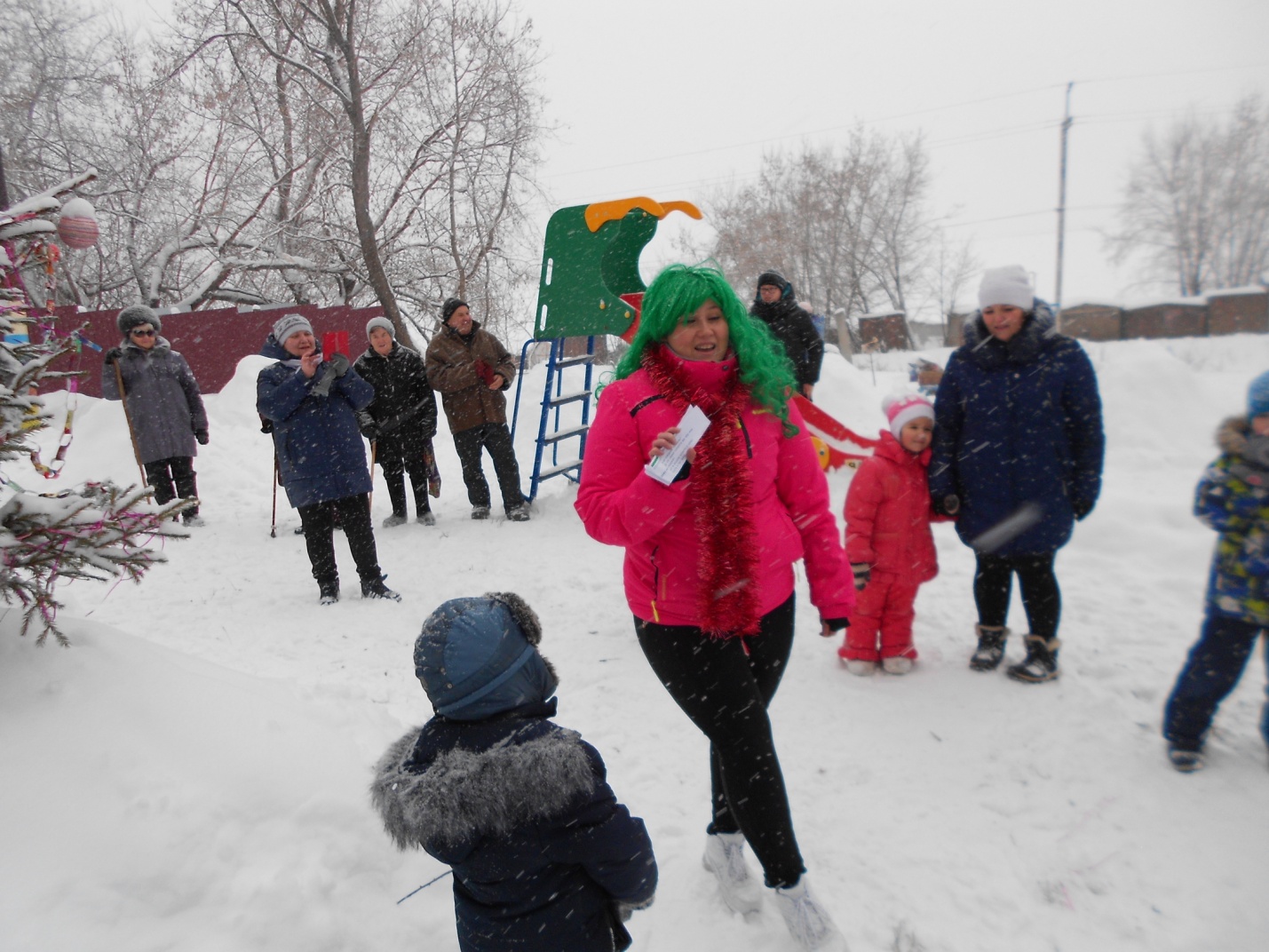 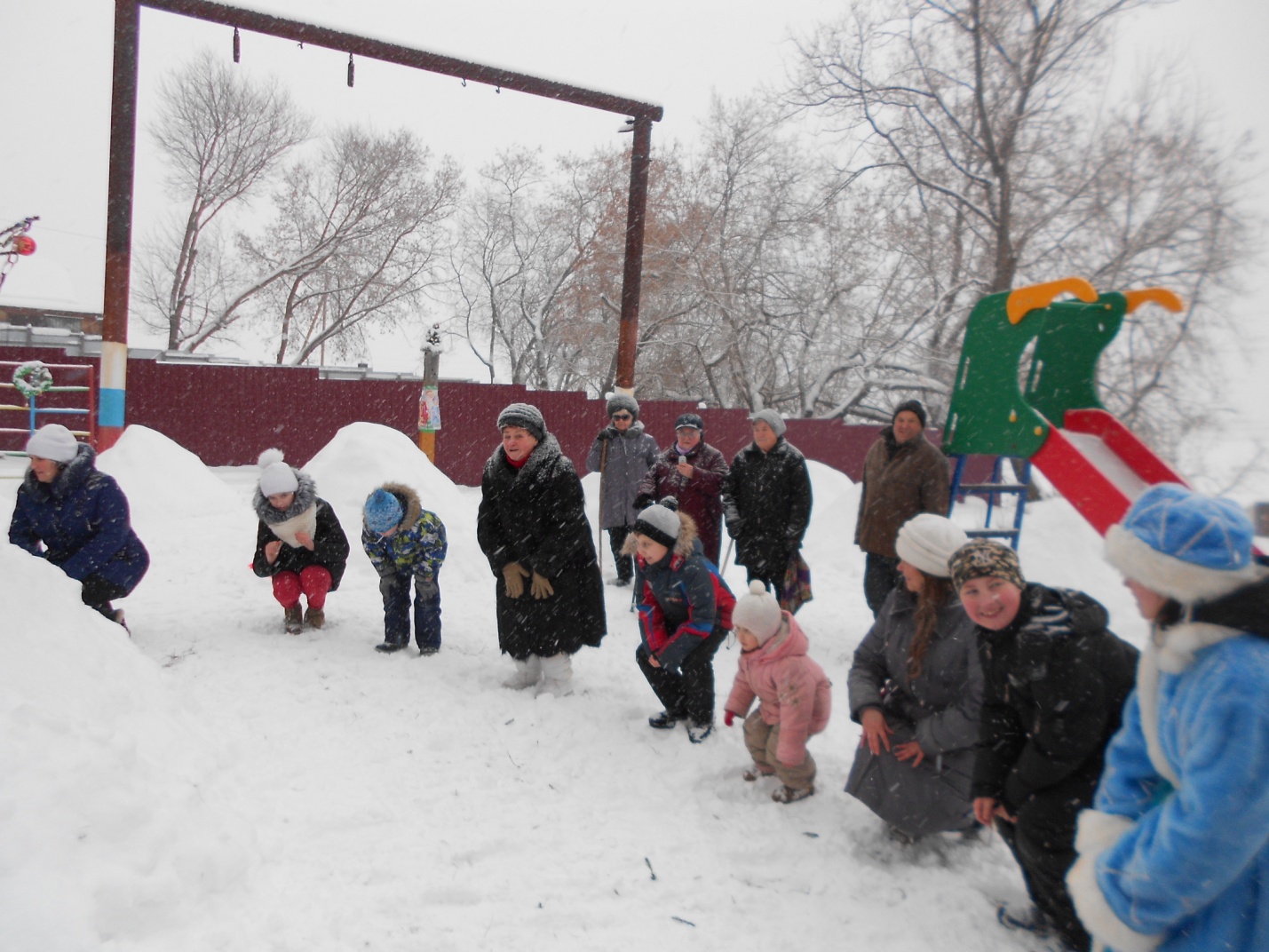 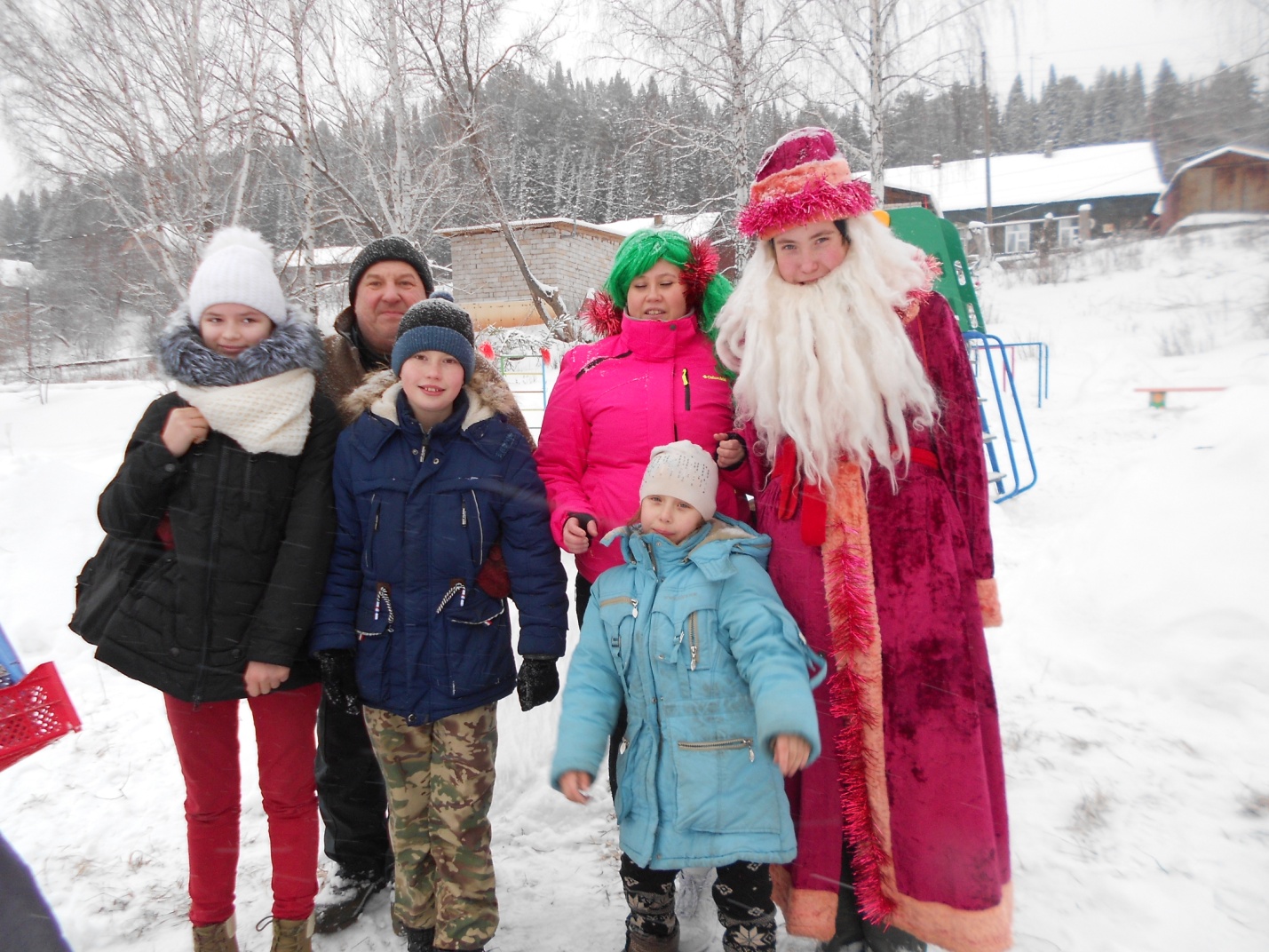 